hec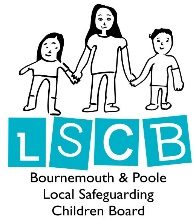 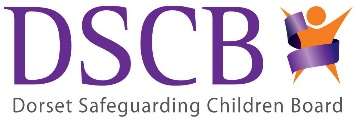 FAMILY CONCERNS CHECKLISTThis checklist has been developed for professionals who come into contact with families in the course of their work.  The purpose of the checklist is to help to identify and clarify areas of “risk” within the whole family, but is not a formal risk screen or assessment.  It should however assist you to articulate the areas of concern identified when sharing information with other agencies.It has been based on the five outcomes for children:Be healthyStay safeEnjoy and achieveNot be economically disadvantagedMake a positive contribution How to Use the ChecklistThe checklist should be used as a prompt to help you bring together your concerns about a family.  The checklist has three columns which enables you to consider each area for the child, the parents/carers or another adult living in the home.  At the end of each section there is an opportunity for you to consider any other information along with any protective factors which may be in place.A tick in a column may identify a vulnerable area and the comment box added at the end of each section allows for expansion and consideration as to whether this area of concern requires further action.The 5 outcome areas covered by the checklist allow for a wide ranging assessment which may not be needed by all workers.  It is therefore possible for you to only complete the section of the checklist that is most relevant to your area of work. E.g. Schools may want to focus on the sections “Enjoy and Achieve and Making a Positive Contribution” where as Health agencies may wish to concentrate on the sections “Be Healthy and Stay Safe”.  It is however, useful to be aware of the content of all the areas as this may prompt the worker to consider areas of concern previously not considered.The addition of the safeguarding flowchart is hoped to act as a reminder to workers of what to do if they have a safeguarding concern and the contact details of both child and adult Social Care offices and of the Police.What to do once the checklist has been completedThis checklist is for your use and you are not required to submit it to any agency.  You should use the checklist as a way of collating your concerns in one area and therefore informing any decisions you may take regarding action.  The completed checklist could be used within a supervision session with your manager.If the checklist reinforces your concerns you should then action this by contacting Social Care and sharing the information you hold.   You should keep the completed checklist within the notes in your agency for future reference. This checklist is not a risk assessment or an evaluation/assessment tool and does not replace such tools as the Common Assessment Framework (CAF) or the Graded Care Profile.Family Concerns Checklist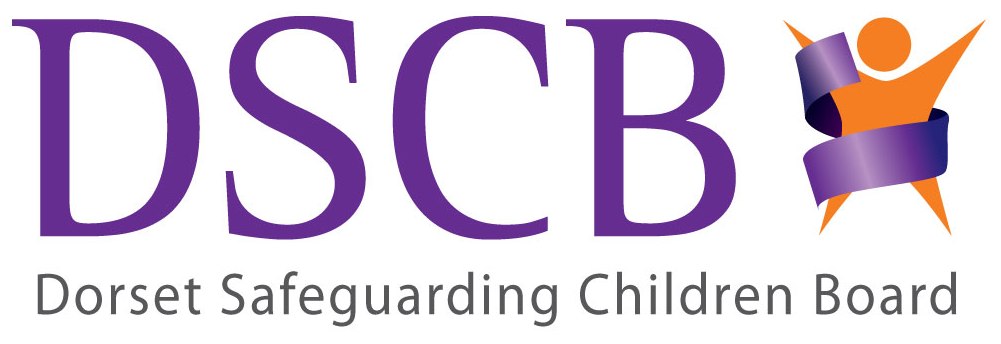 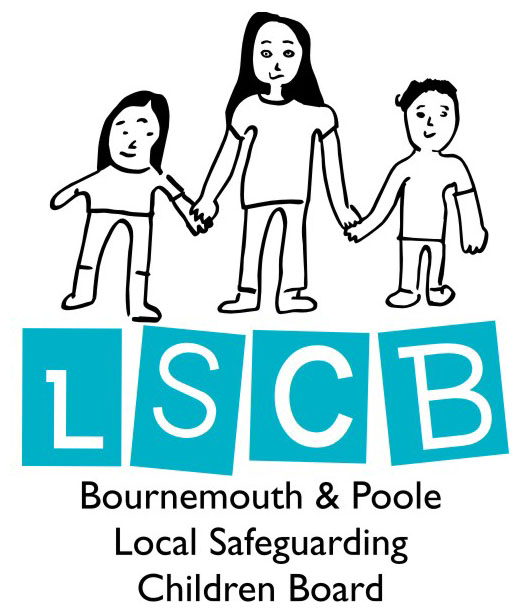 Reporting a concern about a childRemember:If you have a suspicion or concern about child abuse you should always take some consult, seek advice and take actionFamily DetailsFamily DetailsFamily DetailsSurnameForenameDate of BirthName of worker: Date:Stay SafeInchildInparent/carerOther adult  (specify relationship)Maltreatment, neglect, violence, sexual exploitationUnaware of the risk posed by others At risk of exploitation from othersHistory of domestic violence or neglectCurrent evidence of domestic violence or neglectBullying and discriminationHistory of running away from home or schoolCurrently running away from home or schoolSecurity and being cared forInadequate child care provision provided by carerExposed to age inappropriate sexual material or influencesAccidental injury and deathUnsafe management of hazardsLack of safety equipment, e.g. stair gates Unsafe storage of hazardous substances e.g. medicines or bleachConcerns about the suitability of pets and their careDriving concerns e.g. whilst under the influence of substancesCrime, antisocial behaviour in and out of schoolHistory of use of or access to weaponsCurrent use of or access to weaponsPolice have attended the premises for any reasonFrequent parent/carer absence from home e.g. prison or hospitalAny additional comments and/or protective factors Any additional comments and/or protective factors Any additional comments and/or protective factors Any additional comments and/or protective factors Be HealthyInchildInparent/carerOther adult  (specify relationship)Physical HealthPoor DietObesePoor physical appearanceFailure to meet milestonesFailure to receive immunisationsPhysical illness or disabilityImpairment or experiencing chronic painSelf Harming or demonstrates injurious behavioursHarmful use of alcoholFailure to access appropriate healthcare when illDoes not take prescribed medication as directedParental relationshipLack of parental warmthInappropriate attachment or bondingDisproportionate use of boundaries or disciplineUnable to express feelings and emotionsUnable to show empathy (seeing the others point of view)Displays behavioural problemsLack of daily structure and routineHas an Educational StatementEmotional/Mental healthPsychological concernsDelusional ideas about childrenSuicidal thoughts or ideasCurrent depressionPast history of post natal depressionAgoraphobiaPoor engagement with servicesHistory of abuse (all types)Evidence of current abuseAnniversary of loss or traumaRecent traumatic life event or lossSexual healthLack of access to contraceptionIs pregnantUnderage sexual activitySexually transmitted diseasesAny additional comments and/or protective factors Any additional comments and/or protective factors Any additional comments and/or protective factors Any additional comments and/or protective factors 3.  Enjoy And AchieveInchildInparent/carerOther adult  (specify relationship)Ready for schoolPoor access to playgroupNo previous or current contact with other childrenAchieving at schoolRequires additional supportFails to complete homeworkInappropriate access to school materials and booksNo access to school activities e.g. field trips or social eventsLimited friendship and social groupsVictim of bullyingAttend and enjoy schoolDifficulty getting to and from schoolInconsistently attending schoolInappropriate school clothingPoor socialising with others and/or withdrawnInappropriate contact with staff e.g. confrontational or clingyFailure to access arranged school dinnersPresents as tired Arrives at school hungryFrequently fails to have packed lunch providedParents fails to attend school meetings e.g. parents eveningIs volatile and displays extremes of emotionFrequently preoccupied/poor concentrationAchieve personal/social development and enjoy recreationPoor access to sport and social activities e.g. swimming or scouts Inappropriate behaviour with leaders or other adultsAny additional comments and/or protective factors Any additional comments and/or protective factors Any additional comments and/or protective factors Any additional comments and/or protective factors 4.	Make a positive contributionInchildInparent/carerOther adult  (specify relationship)Engage in decision makingUnable to deal with school administrationUnable to deal with work life administrationUnable to pay billsDevelop positive relationships choosing not to discriminateHas poor social networks, limited friends and appears isolatedExperiencing domestic violence currently History of past domestic violenceEngage in law abiding behaviour in and out of schoolPerpetrator of bullyingHas a lack of friendship groupsBehaviour is/has lead to police or YOT involvementDoes not understand right or wrong (appropriate to their age)Does not understand the consequences of their behaviour Any additional comments and/or protective factors Any additional comments and/or protective factors Any additional comments and/or protective factors Any additional comments and/or protective factors 5.	Not be economically disadvantaged InchildInparent/carerOther adult  (specify relationship)Engage in further educationNot accessing further educationEvidence of missed opportunity for achievementReady for workNot attending work or training for workAccess to transport and material goodsPhysically unable to travelLive in decent homesInappropriate living accommodationDifficulty accessing social care or housing staff for helpFinancial difficultiesUnable to access benefitsUnable to pay billsUnable to provide appropriate clothingDisplays criminal behaviourUnable to meet cost of physical core needs including dental/medicalShoplifting, theft, fraud, prostitutionAny additional comments and/or protective factors Any additional comments and/or protective factors Any additional comments and/or protective factors Any additional comments and/or protective factors 